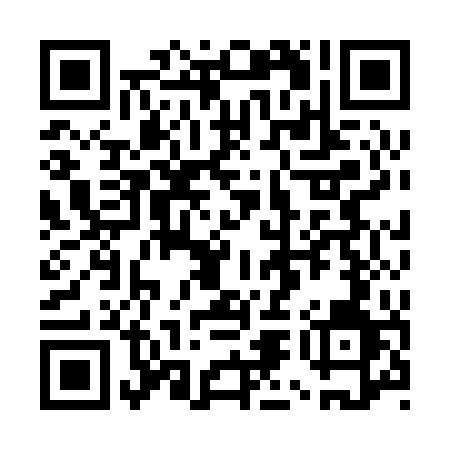 Prayer times for Zoulabot II, CameroonWed 1 May 2024 - Fri 31 May 2024High Latitude Method: NonePrayer Calculation Method: Muslim World LeagueAsar Calculation Method: ShafiPrayer times provided by https://www.salahtimes.comDateDayFajrSunriseDhuhrAsrMaghribIsha1Wed4:435:5512:023:216:087:162Thu4:435:5512:013:216:087:163Fri4:435:5512:013:226:087:164Sat4:435:5412:013:226:087:165Sun4:425:5412:013:226:087:166Mon4:425:5412:013:226:087:167Tue4:425:5412:013:226:087:168Wed4:425:5412:013:236:087:169Thu4:415:5412:013:236:087:1610Fri4:415:5412:013:236:087:1611Sat4:415:5412:013:236:087:1712Sun4:415:5312:013:236:087:1713Mon4:415:5312:013:246:087:1714Tue4:405:5312:013:246:087:1715Wed4:405:5312:013:246:087:1716Thu4:405:5312:013:246:087:1717Fri4:405:5312:013:256:097:1818Sat4:405:5312:013:256:097:1819Sun4:405:5312:013:256:097:1820Mon4:405:5312:013:256:097:1821Tue4:395:5312:013:266:097:1822Wed4:395:5312:013:266:097:1923Thu4:395:5312:013:266:097:1924Fri4:395:5312:013:266:097:1925Sat4:395:5312:013:266:107:1926Sun4:395:5312:023:276:107:2027Mon4:395:5412:023:276:107:2028Tue4:395:5412:023:276:107:2029Wed4:395:5412:023:276:107:2030Thu4:395:5412:023:286:107:2131Fri4:395:5412:023:286:117:21